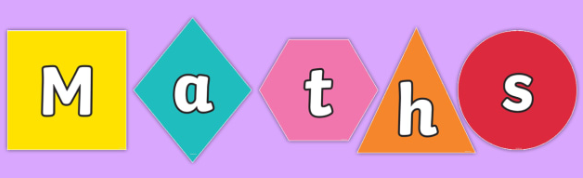 Homework: Hand out date: Friday 25th September  Due in date: Friday 2nd OctoberTask One: Arithmetic Task LO - to recall given times-table. Login to TTRS and complete this week’s task. Although this is part of your homeworkTask Two: complete the worksheet provided and bring back to school ready to go through and mark in class on a Friday.  LO – to identify trianglesVideo link – https://vimeo.com/434625195Only watch the video up. 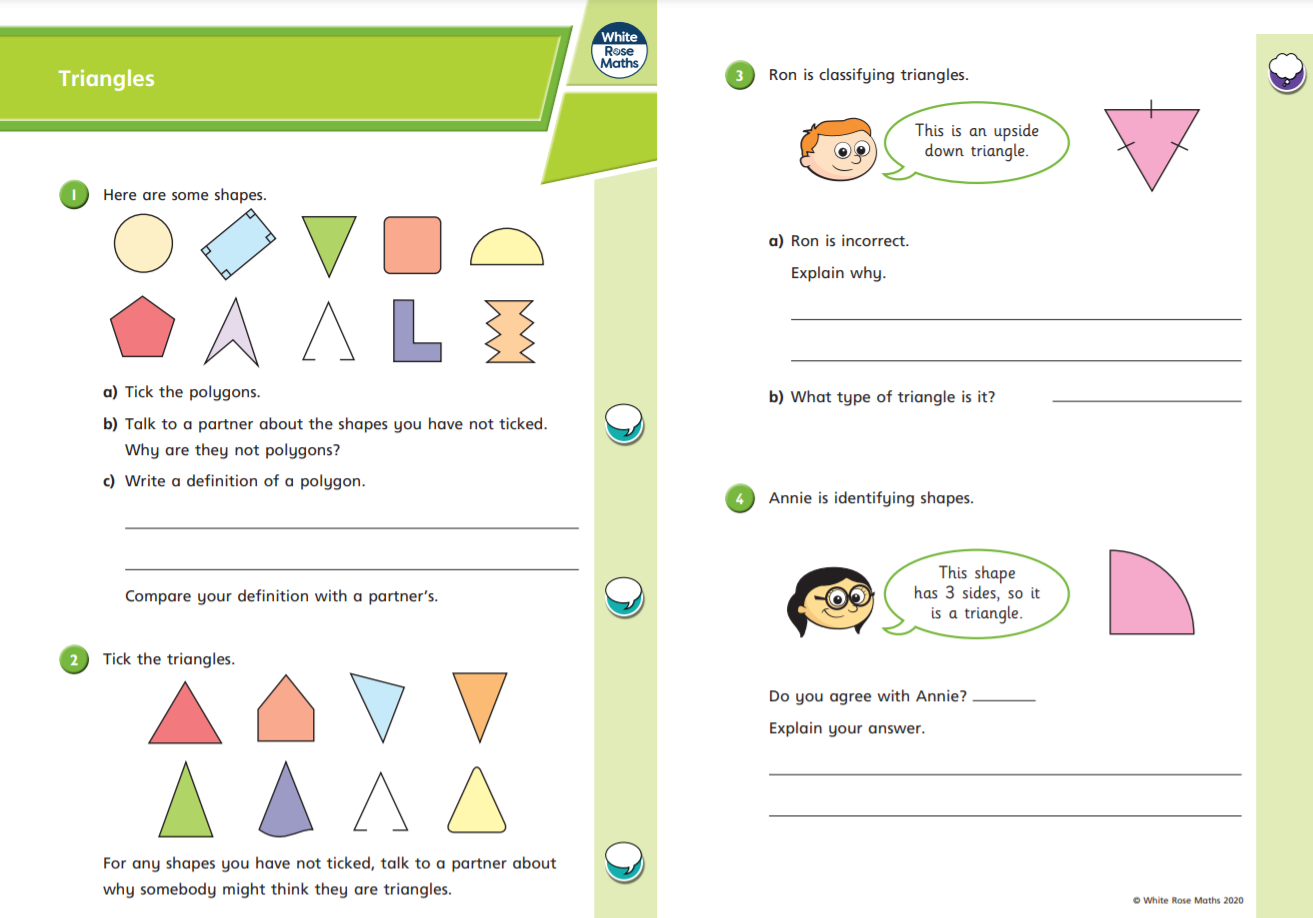 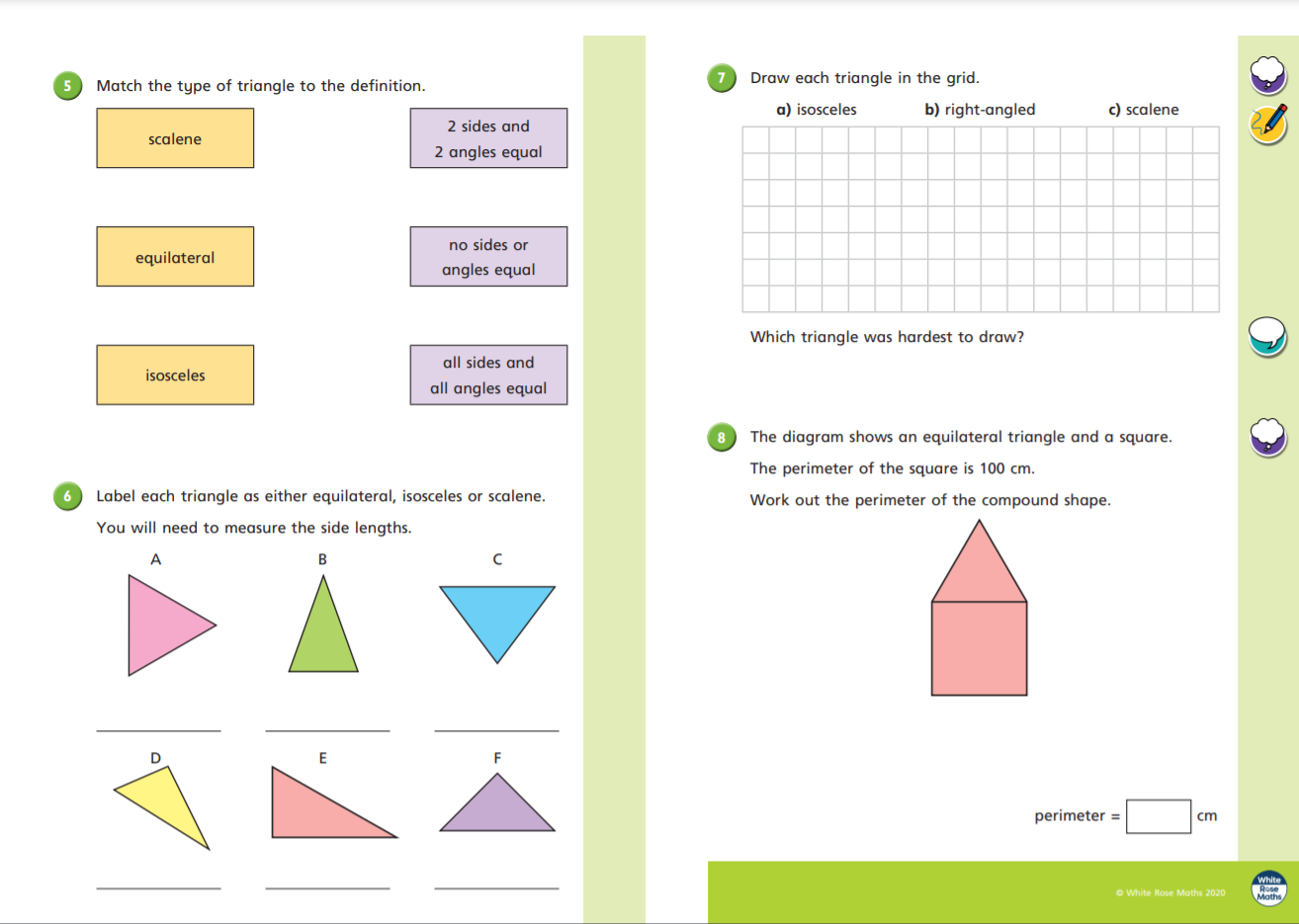 